Publicado en 46112 el 17/12/2012 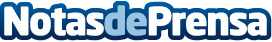 Marketing lateral: en los extremos está la solución a las ventasHoy en día no se puede andar con chiquitas. Las cosas están como para plantearse retos a lo grande. Hay que buscar los extremos, ya se encargará la realidad de poner las cosas en su sitio. Pero por el camino iremos aprendiendo donde están nuestros límites. En las ventas y el marketing de apoyo la actitud manda. ¿De qué tamaño te planteas los retos en tu empresa?Datos de contacto:Gregorio DelgadoSocio Director960914960Nota de prensa publicada en: https://www.notasdeprensa.es/marketing-lateral-en-los-extremos-esta-la-solucion-a-las-ventas Categorias: Marketing http://www.notasdeprensa.es